How To Make A Paper Lifeboat Step By StepStart from a rectangle. Fold in half.Step 1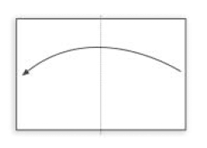 Fold in half again and unfold.Step 2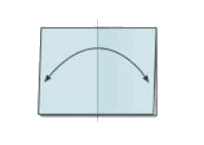 Fold to the center.Step 3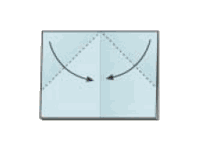 Fold the overlapping strip upwards.Step 4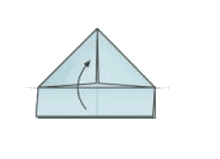 Fold corners backwards. Turn over.Step 5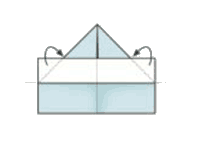 Fold strip upwards.Step 6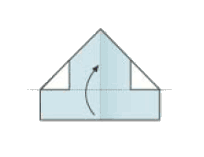 Open.Step 7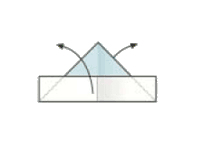 Fold triangle upwards. Repeat behind.Step 8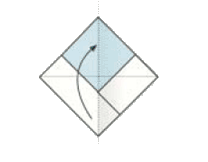 Open (like in the steps 7 and 8).Step 9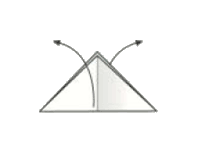 Take upper corners and stretch out.Step 10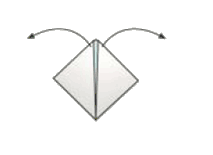 Your boat is finished.Step 11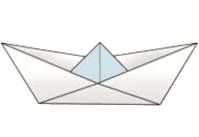 